 KAZINCBARCIKAI POLLACK MIHÁLY ÁLTALÁNOS ISKOLA
 3700 Kazincbarcika, Pollack Mihály út 29.                        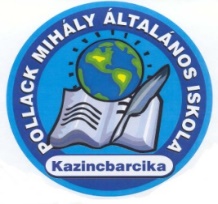  Telefon: +36 48 512 016     Fax: +36 48 512 014     E-mail:      iskolapollack@gmail.com Honlap:     www.pollackiskola.hu     IGÉNYFELMÉRŐ LAP 
   (beiratkozáskor kérjük leadni)
A gyermek adatai:Név: __________________________________________________________________________________Szül. hely és idő:_________________________________________________________________________Anyja neve:__________________________________________  Tel. száma: ________________________Apja (gondviselő) neve: _________________________________Tel. száma:_________________________Lakcím*: _______________________________________________________________________________Tartózkodási hely: _______________________________________________________________________Hány évig járt óvodába? _____________   Melyik óvodába járt? __________________________________         A gyermek TAJ szám: _____________________________________Oktatási azonosító száma:   __________________________________* A tanuló hatósági igazolványa szerint, mely tartalmazza a személyi azonosítót és a lakcímet is         **Az igényelt osztály mellé kérjük a választási sorrendet 1-5-ig számokkal jelezze!               ( Kérjük a ⁯     - be írt X-szel jelezze választását!)
                     1pedagógus által tartott foglalkozás; 2 egyházi jogi személy által tartott foglalkozás
              *Orvosi vizsgálat, egészségügyi alkalmasság és a szintfelmérőn való megfelelés  feltétele a sportcsoportba való 
             besorolásnak.Tájékoztatjuk Önöket, hogy gyermekük elsősorban a lakóhely szerinti körzetes iskolába nyer felvételt. További egyéni igényüket a fennmaradó szabad helyek és a törvényi előírások keretein belül tudjuk figyelembe venni.
Kérem, hogy _____________________________________(testvér neve) ________osztályos testvérével azonos helyre járjon a Kazincbarcikai Pollack Mihály Általános Iskola:            ( Kérjük a    ⁯ -be írt X-szel jelezze választását!)Egyéb kérés: ________________________________________________________________________
________________________________________________________________________
Kazincbarcika, 2021. ___________________________________________________				                               __________________________	Szülő (anya) aláírása						                            Szülő (apa) aláírásaFeladat-ellátási helyFeladat-ellátási helyOsztálytanítókVálasztás sorrendje**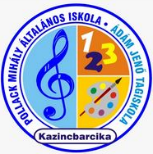 Ádám Jenő Tagiskola1. ahagyományos szervezésű osztályBojtárné Páhi MónikaNagyné Kelemen DóraÁdám Jenő Tagiskola1. bhagyományos szervezésű osztályMagyari KárolynéStubner Attila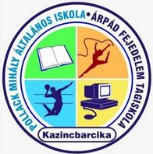 Árpád Fejedelem Tagiskola1. ahagyományos szervezésű osztályBaloghné Oláh KatalinRádai Ágnes KornéliaÁrpád Fejedelem Tagiskola1. bhagyományos szervezésű osztályKlimonné Keserü KatalinMolnár Zsuzsa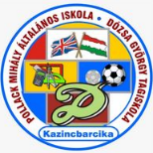 Dózsa György Tagiskola1. aegész napos iskolai osztályBéres ZoltánnéEmri BernadettDózsa György Tagiskola1. bhagyományos szervezésű osztályMertus Istvánné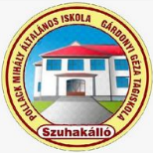 Gárdonyi Géza Tagiskola
Szuhakálló1.o.hagyományos szervezésű osztályBányi Andrea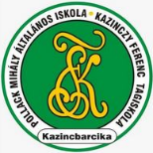 Kazinczy Ferenc Tagiskola1. ahagyományos szervezésű osztályBéresné Vécsei EditMáténé Dienes JuditKazinczy Ferenc Tagiskola1. bhagyományos szervezésű osztályCsernely CsabánéKatona Katalin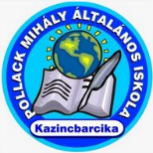 Kazincbarcikai Pollack Mihály Általános Iskola1. ahagyományos szervezésű osztályGyenes EmeseTóthné Zahari IldikóKazincbarcikai Pollack Mihály Általános Iskola1. bhagyományos szervezésű osztályGyenesné Berecz ÁgnesSajó AttilánéAz emelt szintű éneket választom (Ádám J. Tagisk.)igennemA sportcsoportot* választom(Kazinczy)igennemAz idegen nyelvet  választomangolKötelezően választandóetika1hit- és erkölcstan2Felekezet:________________Napközit igénylekigennemÉtkezést igénylek
                 igen                  nem
                 igen                  nem     tízórai        tízórai+ebéd          tízórai+ebéd+uzsonna             
       ebéd
     tízórai        tízórai+ebéd          tízórai+ebéd+uzsonna             
       ebéd
                    Árpád Fejedelem 
                      Tagiskolájába                                                                                                               Kazinczy Ferenc                  Tagiskolájába               Pollack Mihály Általános
                       Iskolájába                        Ádám Jenő                        Tagiskolájába                   Dózsa György                   Tagiskolájába                     Gárdonyi Géza                      Tagiskolájába